Regional Committee contact details for the 2015-2016 seasonRegional Committee contact details for the 2015-2016 seasonRegional Committee contact details for the 2015-2016 seasonRegional Committee contact details for the 2015-2016 seasonGauteng Masters SwimmingGauteng Masters SwimmingGauteng Masters Swimming<ADDRESS><ADDRESS><ADDRESS>PresidentName:Karen Kennedy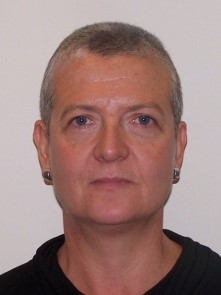 PresidentEmail:kennedy@yebo.co.zaPresidentCell no:083 375 7503Vice-PresidentName:Guy Harker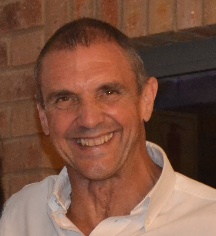 Vice-PresidentEmail:guyh@summercon.co.zaVice-PresidentCell no:083 461 0884SecretaryName:Carole Bridges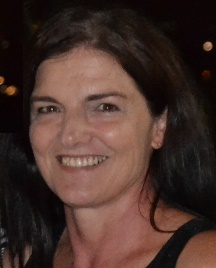 SecretaryEmail:wahoosecretary@gmail.comSecretaryCell no:082 940 6628TreasurerName:Quirin Köhler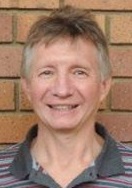 TreasurerEmail:quirin@global.co.zaTreasurerCell no:083 382 0011